Сергеева Ирина Владимировна        238-023-838   Задачи по готовым чертежамТочка D удалена от каждой из вершин прямоугольного треугольника ABC (С=90) на расстояние . Найдите расстояние от точки D до плоскости треугольника ABC, если AC=6 см, BC=8 см.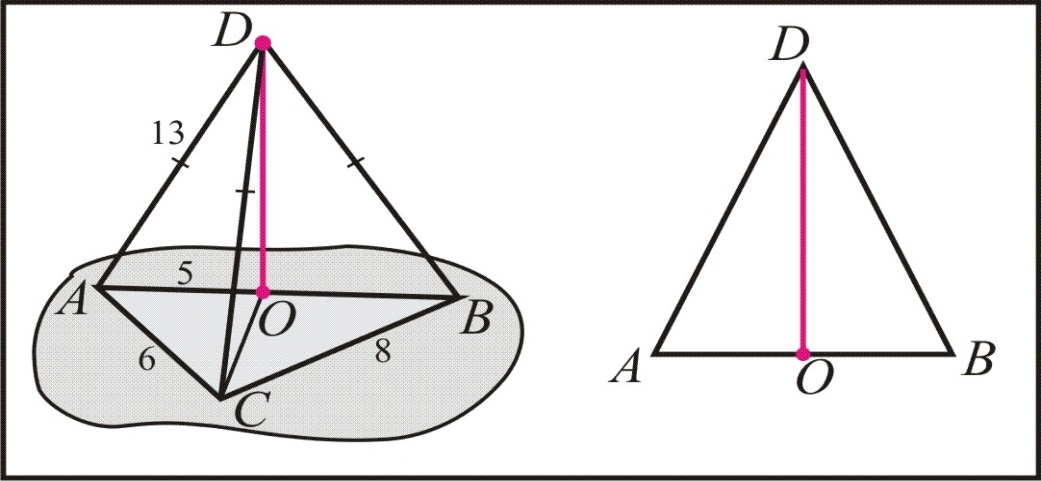 2. ABCA1B1C1 правильная призма, AB=4 см, AA1=2 см. Вычислите расстояние от вершины A до плоскости, проходящей через вершину A1 и прямую BC.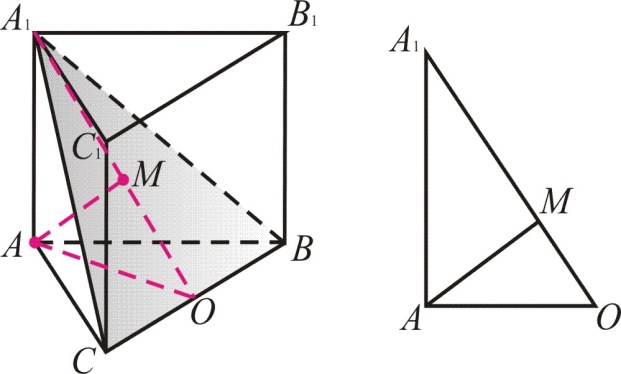 